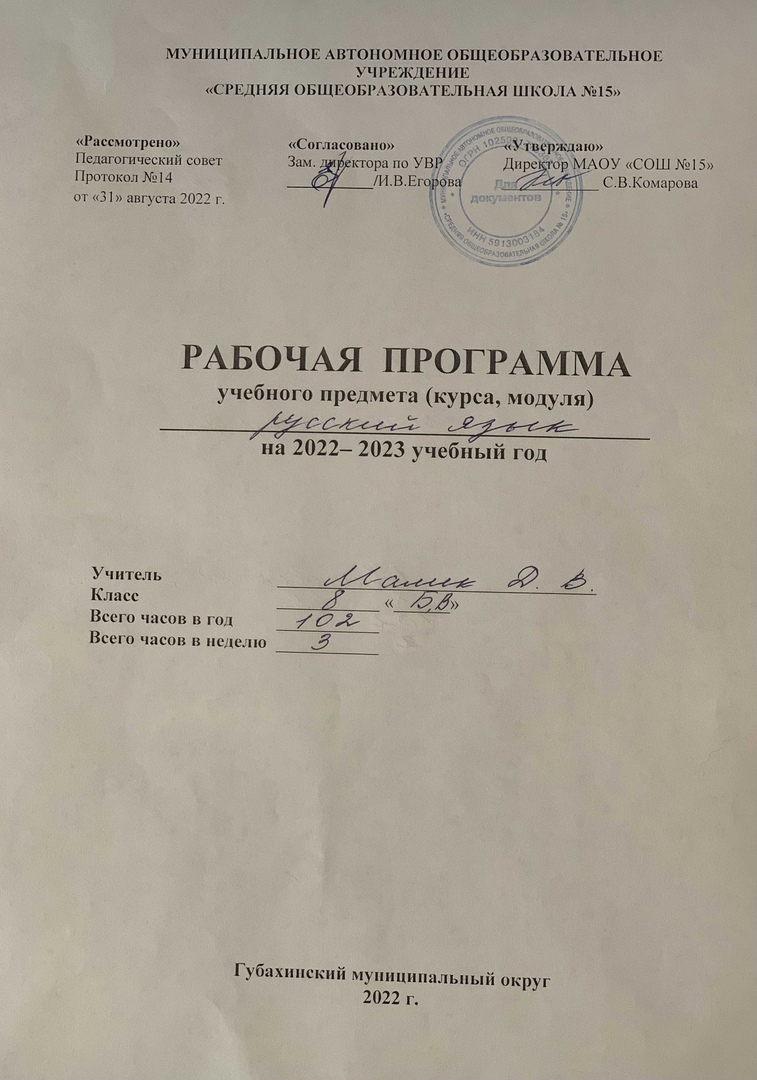 Пояснительная запискаРабочая программа по русскому языку для 8 класса разработана на основе федерального компонента государственного стандарта общего образования (Примерные программы основного общего образования. Русский язык. — 2-е изд. — М., 2010. — (Стандарты второго поколения), Программы по русскому (родному) языку, 5—9 классы, авторы программы: М. М. Разумовская, С. И. Львова, В. И. Капинос, В. В. Львов, Г. А. Богданова. («Рабочие программы. Русский язык. 5–9 классы», сост. Е. И. Харитонова , М.: «Дрофа».-2012) Данная программа представляет собой практический курс русского языка для учащихся, получающих образование по УМК следующих авторов: К а п и н о с В. И., Л ь в о в В. В. Русский язык. 8 класс / под ред. М. М. Разумовской, П. А. Леканта. Данная программа учитывает основные идеи и положения программы развития и формирования универсальных учебных действий для основного общего образования, преемственность с примерными программами начального общего образования. Предусмотрено развитие всех основных видов деятельности обучаемых, программа имеет особенности, обусловленные, во-первых, предметным содержанием системы общего среднего образования; во-вторых, психологическими и возрастными особенностями обучаемых. Рабочая программа включает несколько разделов, среди них: • «Пояснительная записка», где охарактеризован вклад предмета в достижение целей основного общего образования; сформулированы цели и основные результаты изучения предмета «Русский язык» на нескольких уровнях — личностном, метапредметном и предметном, дается общая характеристика курса русского языка, его места в базисном учебном плане. • «Основное содержание», где представлено изучаемое содержание, объединенное в содержательные блоки. • «Примерное тематическое планирование», в котором дан примерный перечень тем курса и число учебных часов, отводимых на изучение каждой темы, представлена характеристика основного содержания тем и основных видов деятельности ученика (на уровне учебных действий). • «Учебно-методическое и материально-техническое обеспечение образовательного процесса» - перечень средств, обеспечивающих результативность преподавания русского языка в современной школе. Цели обучения русскому языку: - воспитание уважения к родному языку, сознательного отношения к нему как явлению культуры; осмысление родного языка как основного средства общения, средства получения знаний в разных сферах человеческой деятельности, средства освоения морально-этических норм, принятых в обществе; осознание эстетической ценности родного языка; - овладение русским языком как средством общения в повседневной жизни и учебной деятельности; развитие готовности и способности к речевому взаимодействию и взаимопониманию, потребности в речевом самосовершенствовании; овладение важнейшими общеучебными умениями и универсальными учебными действиями (умения формулировать цели деятельности, планировать ее, осуществлять речевой самоконтроль и самокоррекцию; 3 проводить библиографический поиск, извлекать и преобразовывать необходимую информацию из лингвистических словарей различных типов и других источников, включая СМИ и Интернет; осуществлять информационную переработку текста и др.); - освоение знаний об устройстве языковой системы и закономерностях ее функционирования, о стилистических ресурсах и основных нормах русского литературного языка; развитие способности опознавать, анализировать, сопоставлять, классифицировать и оценивать языковые факты; овладение на этой основе культурой устной и письменной речи, видами речевой деятельности, правилами использования языка в разных ситуациях общения, нормами речевого этикета; обогащение активного и потенциального словарного запаса; расширение объема используемых в речи грамматических средств; совершенствование способности применять приобретенные знания, умения и навыки в процессе речевого общения в учебной деятельности и повседневной жизни. Общая характеристика предмета «Русский язык» Данная программа отражает обязательное для усвоения в основной школе содержание обучения русскому языку и реализует основные идеи стандарта второго поколения для основной школы. Для каждого года обучения выделяются коммуникативные умения, связанные с различными видами учебной речевой деятельности: чтением, восприятием устного и письменного высказывания и его анализом, воспроизведением текста (устным и письменным), созданием высказывания (устного и письменного), совершенствованием устного и письменного высказывания. Содержание обучения связной речи (объём знаний и основных умений) изложено в отдельном блоке, однако предполагается, что изучаться материалы этого раздела будут на протяжении всего учебного года определёнными порциями, перемежающимися с языковыми темами курса. Речевая направленность курса усилена и в языковых разделах: ставится задача развития умений говорить на лингвистические темы, понимать лингвистический текст; читать и говорить, соблюдая интонацию, отвечающую содержанию речи и особенностям грамматического строя (тексты с обращениями, однородными членами, обособлениями и т. д.). Программа нацеливает и на усиление семантического аспекта в изучении фактов и явлений языка. Важный аспект в обучении — формирование у учащихся чуткости к богатству и выразительности родной речи, гордости за родной язык, интереса к его изучению. Этому способствует внимание к эстетической функции родного языка, знакомство с изобразительными возможностями изучаемых единиц языка, наблюдение за использованием разнообразных языковых средств в лучших образцах художественной литературы, в которых наиболее полно проявляется изобразительная сила русской речи. Структура курса: 8 класс нацелен на освоение систематического курса синтаксиса и соответствующих правил пунктуации. Рабочая программа нацеливает не только на формирование навыков анализа языка, способности классифицировать языковые явления и факты, но и на воспитание речевой культуры, на формирование таких жизненно важных умений, как использование различных видов чтения, информационной переработки текстов, различных форм поиска информации и разных способов передачи её в соответствии с коммуникативной задачей, речевой ситуацией, нормами литературного языка и этическими нормами общения. В соответствии с целью обучения усиливается и речевая направленность курса. Теоретическую основу обучения связной речи составляют речеведческие понятия: 1) текст: смысловая цельность, относительная законченность высказывания (тема, основная мысль), формальная связность (данная и новая информация, способы и средства связи предложений); членение текста на абзацы, строение абзаца; 2) стили речи: разговорный, научный, деловой, публицистический, художественный; 3) функционально-смысловые типы речи: описание, повествование, рассуждение и их разновидности — типовые фрагменты текста: описание предмета, описание места, описание состояния природы, описание состояния человека, оценка предметов, их свойств, явлений, событий. Умения связной речи отобраны и сгруппированы с учётом характера учебной речевой деятельности. Данная программа отражает не только обязательное содержание обучения русскому языку, но и дополнительное, углубляющее и расширяющее.Общая характеристика предмета «Русский язык»Данная программа отражает обязательное для усвоения в основной школе содержание обучения русскому языку и реализует основные идеи стандарта второго поколения для основной школы. Для каждого года обучения выделяются коммуникативные умения, связанные с различными видами учебной речевой деятельности: чтением, восприятием устного и письменного высказывания и его анализом, воспроизведением текста (устным и письменным), созданием высказывания (устного и письменного), совершенствованием устного и письменного высказывания. Содержание обучения связной речи (объём знаний и основных умений) изложено в отдельном блоке, однако предполагается, что изучаться материалы этого раздела будут на протяжении всего учебного года определёнными порциями, перемежающимися с языковыми темами курса. Речевая направленность курса усилена и в языковых разделах: ставится задача развития умений говорить на лингвистические темы, понимать лингвистический текст; читать и говорить, соблюдая интонацию, отвечающую содержанию речи и особенностям грамматического строя (тексты с обращениями, однородными членами, обособлениями и т. д.). Программа нацеливает и на усиление семантического аспекта в изучении фактов и явлений языка. Важный аспект в обучении — формирование у учащихся чуткости к богатству и выразительности родной речи, гордости за родной язык, интереса к его изучению. Этому способствует внимание к эстетической функции родного языка, знакомство с изобразительными возможностями изучаемых единиц языка, наблюдение за использованием разнообразных языковых средств в лучших образцах художественной литературы, в которых наиболее полно проявляется изобразительная сила русской речи. Структура курса: 5—7 классы имеют морфолого-орфографическую направленность, включают в содержание обучения вводный курс синтаксиса и пунктуации, фонетику и орфоэпию, лексику и словообразование; 8—9 классы нацелены на освоение систематического курса синтаксиса и соответствующих правил пунктуации. Особым этапом в обучении рассматривается 5 класс. Его можно оценить как стартовый по отношению к систематическому курсу русского языка. Каждый год обучения строится на основе двухступенчатой структуры: закрепительно-углубляющий этап по материалам предыдущего года обучения и основной этап, реализующий программный материал в логике его развития. На всех этапах обучения реализована идея поэтапного овладения теоретическим материалом: - введение понятия - осмысление лингвистической сути понятия - овладение теоретическим (научным) способом действия, гарантирующим правильное проведение анализа языкового материала - формулирование теоретических выводов 4 - углубление знаний. Рабочая программа нацеливает не только на формирование навыков анализа языка, способности классифицировать языковые явления и факты, но и на воспитание речевой культуры, на формирование таких жизненно важных умений, как использование различных видов чтения, информационной переработки текстов, различных форм поиска информации и разных способов передачи её в соответствии с коммуникативной задачей, речевой ситуацией, нормами литературного языка и этическими нормами общения. В соответствии с целью обучения усиливается и речевая направленность курса. Теоретическую основу обучения связной речи составляют речеведческие понятия: 1) текст: смысловая цельность, относительная законченность высказывания (тема, основная мысль), формальная связность (данная и новая информация, способы и средства связи предложений); членение текста на абзацы, строение абзаца; 2) стили речи: разговорный, научный, деловой, публицистический, художественный; 3) функционально-смысловые типы речи: описание, повествование, рассуждение и их разновидности — типовые фрагменты текста: описание предмета, описание места, описание состояния природы, описание состояния человека, оценка предметов, их свойств, явлений, событий. Умения связной речи отобраны и сгруппированы с учётом характера учебной речевой деятельности. Данная программа отражает не только обязательное содержание обучения русскому языку, но и дополнительное, углубляющее и расширяющее. Место предмета «Русский язык» в учебном плане МАОУ СОШ№ 15Данная программа рассчитана на 105 ч, предусмотренных в Федеральном базисном (образовательном) учебном плане для образовательных учреждений Российской Федерации (вариант 1). Личностные, метапредметные и предметные результаты освоения русского языка.Личностные результаты освоения русского (родного) языка: 1) понимание русского языка как одной из основных национально-культурных ценностей русского народа, определяющей роли родного языка в развитии интеллектуальных, творческих способностей и моральных качеств личности, его значения в процессе получения школьного образования; 5 2) осознание эстетической ценности русского языка; уважительное отношение к родному языку, гордость за него; потребность сохранить чистоту русского языка как явления национальной культуры; стремление к речевому самосовершенствованию; 3) достаточный объём словарного запаса и усвоенных грамматических средств для свободного выражения мыслей и чувств в процессе речевого общения; способность к самооценке на основе наблюдения за собственной речью. Метапредметные результаты освоения русского (родного) языка: 1) владение всеми видами речевой деятельности: аудирование и чтение: - адекватное понимание информации устного и письменного сообщения (коммуникативной установки, темы текста, основной мысли; основной и дополнительной информации); - владение разными видами чтения (поисковым, просмотровым, ознакомительным, изучающим) текстов разных стилей и жанров; - адекватное восприятие на слух текстов разных стилей и жанров; владение разными видами аудирования (выборочным, ознакомительным, детальным); - способность извлекать информацию из различных источников, включая средства массовой информации, компакт-диски учебного назначения, ресурсы Интернета; свободно пользоваться словарями различных типов, справочной литературой, в том числе и на электронных носителях; - овладение приёмами отбора и систематизации материала на определённую тему; умение вести самостоятельный поиск информации; способность к преобразованию, сохранению и передаче информации, полученной в результате чтения или аудирования; - умение сопоставлять и сравнивать речевые высказывания с точки зрения их содержания, стилистических особенностей и использованных языковых средств; говорение и письмо: - способность определять цели предстоящей учебной деятельности (индивидуальной и коллективной), последовательность действий, оценивать достигнутые результаты и адекватно формулировать их в устной и письменной форме; - умение воспроизводить прослушанный или прочитанный текст с заданной степенью свёрнутости (план, пересказ, конспект, аннотация); - умение создавать устные и письменные тексты разных типов, стилей речи и жанров с учётом замысла, адресата и ситуации общения; - способность свободно, правильно излагать свои мысли в устной и письменной форме, соблюдать нормы построения текста (логичность, последовательность, связность, соответствие теме и др.); адекватно выражать своё отношение к фактам и явлениям окружающей действительности, к прочитан- ному, услышанному, увиденному; - владение различными видами монолога (повествование, описание, рассуждение; сочетание разных видов монолога) и диалога (этикетный, диалог-расспрос, диалог-побуждение, диалог-обмен мнениями и др.; сочетание разных видов диалога); - соблюдение в практике речевого общения основных орфоэпических, лексических, грамматических, стилистических норм современного русского литературного языка; соблюдение основных правил орфографии и пунктуации в процессе письменного общения; - способность участвовать в речевом общении, соблюдая нормы речевого этикета; адекватно использовать жесты, мимику в процессе речевого общения; - осуществление речевого самоконтроля в процессе учебной деятельности и в повседневной практике речевого общения; способность оценивать свою речь с точки зрения её содержания, языкового оформления; умение находить грамматические и речевые ошибки, недочёты, исправлять их; совершенствовать и редактировать собственные тексты; 6 - выступление перед аудиторией сверстников с небольшими сообщениями, докладом, рефератом; участие в спорах, обсуждениях актуальных тем с использованием различных средств аргументации; 2) применение приобретённых знаний, умений и навыков в повседневной жизни; способность использовать родной язык как средство получения знаний по другим учебным предметам; применение полученных знаний, умений и навыков анализа языковых явлений на межпредметном уровне (на уроках иностранного языка, литературы и др.); 3) коммуникативно целесообразное взаимодействие с окружающими людьми в процессе речевого общения, совместного выполнения какой-либо задачи, участия в спорах, обсуждениях актуальных тем; овладение национально-культурными нормами речевого поведения в различных ситуациях формального и неформального межличностного и межкультурного общения. Предметные результаты освоения русского (родного) языка: 1) представление об основных функциях языка; о роли русского языка как национального языка русского народа, как государственного языка Российской Федерации и языка межнационального общения; о связи языка и культуры народа; роли родного языка в жизни человека и общества; 2) понимание места родного языка в системе гуманитарных наук и его роли в образовании в целом; 3) усвоение основ научных знаний о родном языке; понимание взаимосвязи его уровней и единиц; 4) освоение базовых понятий лингвистики: лингвистика и её основные разделы; язык и речь, речевое общение, речь устная и письменная; монолог, диалог и их виды; ситуация речевого общения; разговорная речь, научный, публицистический, официально-деловой стили, язык художественной литературы; жанры научного, публицистического, официально-делового стилей и разговорной речи; функционально- смысловые типы речи (повествование, описание, рассуждение); текст, типы текста; основные единицы языка, их признаки и особенности употребления в речи; 5) овладение основными стилистическими ресурсами лексики и фразеологии русского языка; основными нормами русского литературного языка (орфоэпическими, лексическими, грамматическими, орфографическими, пунктуационными), нормами речевого этикета и использование их в своей речевой практике при создании устных и письменных высказываний; 6) опознавание и анализ основных единиц языка, грамматических категорий языка, уместное употребление языковых единиц адекватно ситуации речевого общения; 7) проведение различных видов анализа слова (фонетический, морфемный, словообразовательный, лексический, морфологический), синтаксического анализа словосочетания и предложения; многоаспектный анализ текста с точки зрения его основных признаков и структуры, принадлежности к определённым функциональным разновидностям языка, особенностей языкового оформления, использования выразительных средств языка; 8) понимание коммуникативно-эстетических возможностей лексической и грамматической синонимии и использование их в собственной речевой практике; 9) осознание эстетической функции родного языка, способность оценивать эстетическую сторону речевого высказывания при анализе текстов художественной литературы. Содержание программы направлено на достижение указанных результатов обучения. Планируемые результаты изучения предмета «Русский язык» Личностные универсальные учебные действияУченик научится: - Осознавать эстетическую ценность русского языка. - Проявлять потребность сохранить чистоту русского языка как явления национальной культуры. - Оценивать ситуации с точки зрения правил поведения и этики. Ученик получит возможность научиться: - Проявлять стремление к речевому самосовершенствованию. - Оценивать собственную учебную деятельность: свои достижения, самостоятельность, инициативу, ответственность, причины неудач.Регулятивные универсальные учебные действияУченик научится: - Осуществлению контроля в констатирующей и предвосхищающей позиции. - Корректировать деятельность: вносить изменения в процесс с учетом возникших трудностей и ошибок, намечать способы их устранения. Ученик получит возможность научиться: - Адекватной оценке трудностей. - Адекватной оценке своих возможностей.Познавательные универсальные учебные действияУченик научится: - осуществлять поиск необходимой информации для выполнения учебных заданий с использованием учебной и дополнительной литературы (включая электронные, цифровые) в открытом информационном пространстве, в т.ч. контролируемом пространстве Интернета; - осуществлять запись (фиксацию) указанной учителем информации о русском языке, в том числе с помощью инструментов ИКТ; - строить сообщения в устной и письменной форме; - ориентироваться на разнообразие способов решения задач; - воспринимать и анализировать сообщения и важнейшие их компоненты – тексты; - анализировать изучаемые объекты с выделением существенных и несущественных признаков; - осуществлять синтез как составление целого из частей; - проводить сравнение, сериацию и классификацию изученных объектов по заданным критериям; - устанавливать причинно-следственные связи в изучаемом круге явлений; - строить рассуждения в форме связи простых суждений об объекте, его строении, свойствах и связях; - обобщать (самостоятельно выделять ряд или класс объектов); - подводить анализируемые объекты (явления) под понятие на основе распознавания объектов, - устанавливать аналогии. Ученик получит возможность научиться: - осуществлять расширенный поиск информации в соответствии с заданиями учителя с использованием ресурсов библиотек и сети Интернет; - записывать, фиксировать информацию о русском языке с помощью инструментов ИКТ; - создавать и преобразовывать схемы для решения учебных задач; - осознанно и произвольно строить сообщения в устной и письменной форме; - осуществлять выбор наиболее эффективных способов решения учебных задач в зависимости от конкретных условий; - осуществлять синтез как составление целого из частей, самостоятельно достраивая и восполняя недостающие компоненты; - осуществлять сравнение, сериацию и классификацию изученных объектов по самостоятельно выделенным основаниям (критериям); 117 - строить логическое рассуждение, включающее установление причинно-следственных связей; - произвольно и осознанно владеть общими приемами решения учебных задач.Коммуникативные универсальные учебные действияАнализ текста. Находить в молодёжных газетах проблемные статьи, репортажи, портретные очерки, определять их тему и основную мысль, оценивать в этом контексте заголовок. Находить в 120 тексте статьи, репортажа, портретного очерка фрагменты, представляющие собой повествование, разные виды рассуждения и описания, определять их роль в данном жанре; находить характерные для публицистического стиля языковые и речевые средства воздействия на читателя; производить разнонаправленный речеведческий анализ текста: содержательно-композиционный (смысловой), стилистический, типологический — включать в каждый из них анализ выразительных средств, характерных именно для данного аспекта рассмотрения текста, — под углом зрения темы и основной мысли, стиля, типа речи. - Воспроизведение текста. Создавать на основе исходного авторского текста вторичное высказывание, отражая в нём проблематику текста, позицию автора и своё собственное мнение, совпадающее или не совпадающее с мнением автора текста. Пересказывать (устно и письменно) тексты указанных выше жанров, сохраняя структуру и языковые особенности исходного текста. - Создание текста. Вести репортаж (устно и письменно) о школьной жизни (например, с урока или с большой перемены), об открытии (посещении) памятника истории и культуры, о каком-либо интересном событии, спортивном мероприятии; писать сочинение о человеке (литературном герое, знакомом, о себе), писать статью в школьную или местную газету. - Совершенствование написанного. Добиваться полного соответствия отбора содержания и языковых средств коммуникативной задаче. Повышать выразительность речи, уместно используя характерные для публицистики средства языка: выразительную газетную лексику и фразеологию, экспрессивный синтаксис: именительный темы, расчленённые предложения (парцелляцию), риторические вопросы и восклицания, вопросно-ответную форму изложения, ряды однородных членов с парным соединением, многосоюзие, перечислительные ряды со значением градации, контрастные сопоставления и противопоставления, двойное отрицание и другие экспрессивные конструкции.Предметные результаты обученияп о о р ф о э п и и: правильно произносить употребительные слова с учётом вариантов произношения; свободно пользоваться орфоэпическим словарём; п о м о р ф е м и к е и с л о в о о б р а з о в а н и ю: опираться на словообразовательный анализ при определении лексического значения, морфемного строения и написания слов разных частей речи; опознавать основные способы словообразования (приставочный, суффиксальный, бессуффиксный, приставочно-суффиксальный, сложение разных ви- дов); сращение, переход слова одной части речи в другую; п о л е к с и к е и ф р а з е о л о г и и: разъяснять значение слов социальной тематики, правильно их употреблять; свободно пользоваться лексическими словарями разных видов; п о м о р ф о л о г и и: распознавать изученные в 5—7 классах части речи и их формы; соблюдать литературные нормы при образовании и употреблении слов; пользоваться грамматико- орфографическим словарём; п о о р ф о г р а ф и и: правильно писать слова со всеми изученными в 5—7 классах орфограммами, слова специальной тематики с непроверяемыми и труднопроверяемыми орфограммами; свободно пользоваться орфографическим словарём; п о с и н т а к с и с у: правильно строить и употреблять словосочетания изученных видов; различать простые предложения разных видов; употреблять односоставные предложения в речи с учётом их специфики и стилистических свойств; уместно употреблять предложения с вводными словами, словосочетаниями и предложениями; правильно строить и употреблять предложения с обособленными членами; правильно использовать в тексте прямую речь и цитаты, за- менять прямую речь косвенной; интонационно правильно произносить и выразительно читать простые предложения изученных синтаксических конструкций; п о п у н к т у а ц и и: находить пунктограммы в простом предложении и обосновывать постановку соответствующих знаков препинания с помощью изученных в 8 классе пунктограмм; правильно ставить знаки препинания во всех изученных случаях.Содержание основного общего образования по русскому языку в 8 классеО ЯЗЫКЕ - 1 ч. Русский язык в кругу других славянских языков. Роль старославянского (церковнославянского) языка в развитии русского языка. Выдающиеся лингвисты: И. И. Срезневский. РЕЧЬ – 14 ч. Систематизация сведений о тексте, стилях и типах речи; расширение представления о языковых средствах, характерных для различных стилей речи. Ж а н р ы п у б л и ц и с т и к и: репортаж, портретный очерк, проблемная статья. Особенности их строения: коммуникативная задача, содержательно-композиционные особенности жанра, типологическая структура текста, характерные языковые и речевые средства. Высказывания, ориентированные на жанр репортажа: репортаж-повествование о событии (посещении театра, экскурсии, походе); репортаж-описание памятника истории или культуры (родного города, посёлка, улицы, музея). Высказывание, ориентированное на жанр портретного очерка (рассказ об интересном человеке). Высказывание, ориентированное на жанр проблемной статьи «Хочу и надо — как их примирить?». ЯЗЫК. ПРАВОПИСАНИЕ. КУЛЬТУРА РЕЧИ – 10 ч. СИНТАКСИС И ПУНКТУАЦИЯ – 76 ч. СЛОВОСОЧЕТАНИЕ И ПРЕДЛОЖЕНИЕ (5 ч.) Понятие о словосочетании. Строение словосочетания: главное и зависимое слова. Способы связи слов в словосочетании: согласование, управление, примыкание. Значение словосочетания. Понятие о предложении. Отличие предложения от словосочетания. Виды предложений по цели высказывания; восклицательные предложения (повторение). Прямой и обратный порядок слов. Интонация простого предложения и её элементы. Логическое ударение и порядок слов как средство повышения точности и выразительности речи. Интонация побудительных, восклицательных, вопросительных предложений, передающая различные эмоциональные оттенки значения. Культура речи. Правильное построение словосочетаний с разными видами подчинительной связи: 16 управлением и согласованием. Риторический вопрос, вопросно-ответная форма изложения как стилистические приёмы, повышающие выразительность речи. СИНТАКСИС ПРОСТОГО ПРЕДЛОЖЕНИЯ ДВУСОСТАВНОЕ ПРЕДЛОЖЕНИЕ. ГЛАВНЫЕ И ВТОРОСТЕПЕННЫЕ ЧЛЕНЫ ПРЕДЛОЖЕНИЯ (12 ч.) Подлежащее и сказуемое как главные члены предложения. Способы выражения подлежащего. Простое и составное сказуемое (глагольное и именное). Связка. Постановка тире между подлежащим и сказуемым. Определение, дополнение и обстоятельство как второстепенные члены предложения. Определение согласованное и несогласованное. Приложение как особый вид определения (ознакомление). Виды обстоятельств. Сравнительный оборот. Пунктуация предложений со сравнительными оборотами. Культура речи. Согласование сказуемого с подлежащим, выраженным словосочетанием и сложносокращёнными словами. Синонимика составных сказуемых. Единство видовременных форм глаголов-сказуемых как средство связи предложений в тексте. Обстоятельства времени как средство связи предложений в повествовательных текстах; их синонимика. Обстоятельства места как средство связи предложений в описательных и повествовательных текстах; их синонимика. Стилистическая роль сравнительных оборотов и определений в изобразительной речи. ОДНОСОСТАВНЫЕ ПРОСТЫЕ ПРЕДЛОЖЕНИЯ (9 ч.) Односоставные предложения с главным членом в форме подлежащего (назывные) и в форме сказуемого (определённо-личные, неопределённо-личные, безличные). Особенности интонации простого односоставного предложения. Предложения односоставные и двусоставные как синтаксические синонимы. Культура речи. Наблюдение за использованием в художественном тексте односоставных предложений НЕПОЛНЫЕ ПРЕДЛОЖЕНИЯ (3 ч.) Понятие о неполных предложениях. Особенности интонации простого неполного предложения. Культура речи. Наблюдение за использованием неполных предложений в разговорной (в диалоге) и в книжной речи. ПРЕДЛОЖЕНИЯ С ОДНОРОДНЫМИ ЧЛЕНАМИ (12 ч.) Однородные члены предложения, их признаки. Однородные члены, связанные без союзов и с помощью сочинительных союзов. Однородные и неоднородные определения. Предложения с несколькими рядами однородных членов. Запятая между однородными членами. Обобщающие слова при однородных членах предложения. Двоеточие и тире при обобщающих словах в предложениях с однородными членами. Особенности интонации простого предложения с однородными членами. Выдающиеся лингвисты: Ф. Ф. Фортунатов. Культура речи. Правильное построение предложений с союзами не только..., но и...; как..., так и... . Синонимика рядов однородных членов с различными союзами и без союзов. Использование разных типов сочетания однородных членов (парное соединение, с повторяющимися союзами) как средство выразительности речи. ПРЕДЛОЖЕНИЯ С ОБРАЩЕНИЯМИ, ВВОДНЫМИ СЛОВАМИ (СЛОВОСОЧЕТАНИЯМИ, ПРЕДЛОЖЕНИЯМИ), МЕЖДОМЕТИЯМИ (11 ч.) Обращение нераспространённое и распространённое, знаки препинания при обращении. Вводные слова и предложения, их сходство и различие. Знаки препинания при вводных словах, словосочетаниях и предложениях. Междометие. Знаки препинания в предложениях с междометиями. Особенности интонации предложений с вводными словами и предложениями. Культура речи. Правильное произношение сочетаний русских имён и отчеств, использующихся в 17 роли обращения. Неуместное употребление вводных слов и выражений книжного характера в разговорной речи. Наблюдение за использованием обращений в разных стилях речи, а также в художественных текстах как средство характеристики адресата и передачи авторского отношения к нему. Синонимика вводных слов, стилистические различия между ними. Вводные слова как средство связи предложений в тексте. ПРЕДЛОЖЕНИЯ С ОБОСОБЛЕННЫМИ ЧЛЕНАМИ (16 ч.) Понятие обособления. Обособление определений, приложений, дополнений, обстоятельств. Уточняющие члены предложения. Особенности интонации предложений с обособленными и уточняющими членами. Культура речи. Правильное построение предложений с обособленными определениями и обстоятельствами. Стилистическая роль обособленных и необособленных членов предложения и сопоставимых с ними синтаксических конструкций (обособленных определений и составных сказуемых, обособленных обстоятельств, выраженных деепричастными оборотами, и простых сказуемых). Обособленные обстоятельства, выраженные деепричастными оборотами, как средство связи предложений в тексте. ПРЯМАЯ И КОСВЕННАЯ РЕЧЬ (8 ч.) Способы передачи чужой речи: прямая и косвенная речь. Строение предложений с прямой речью. Знаки препинания при прямой речи. Цитата как способ передачи чужой речи. Выделение цитаты знаками препинания. Диалог. Интонация предложений с прямой речью. Интонационное своеобразие диалога. Культура речи. Замена прямой речи косвенной. Стилистические возможности разных способов передачи чужой речи. Уроки повторения и закрепления изученного (резервные уроки) – 1 ч.Тематическое планированиеЛитература:Примерные программы основного общего образования. Русский язык. — М., 2010. — (Стандарты второго поколения)Русский язык. 8 кл.: учеб. для общеобразоват. учреждений / М.М. Разумовская, С.И. Львова, В.И. Капинос.; под.ред. М.М. Разумовской, П.А. Леканта.-  М.: Дрофа, 2014. – 270 с.:ил., 8л,цв. вкл.Афанасьева В.Н. Зачёт на основе  текста. Русский язык. 8 класс.-М.: «Экзамен», 2014.-80 с.Аксёнова Л.А. Контрольные и проверочные работы по русскому языку. 8 класс: к к учебнику Л.А. Тростенцовой.- М.: «Экзамен», 2014.- 239  с.Бакулина Г.А. Конспекты уроков для учителя русского языка. Интеллектуальное развитие школьников. 8 класс. - М. : Гуманитар. изд. центр ВЛАДОС, 2006. — 247 с. — (Конспекты уроков).Валгина Н.С. Русская пунктуация: принципы и назначение. – М., 1979.. Валгина Н.С. Трудные вопросы пунктуации. – М.,1983.Груздева Е.Н., Демина М.В. Диктанты по русскому языку. 8 класс.-М.: издательство: «Экзамен», 2014Г о л у б  И. Б .Основы культуры речи: Учебное пособие для 8—9 классов. — М., 2006Дёмина М.В., Геймбух Е.Ю. Диктанты по русскому языку: 8 класс, 3-е издание.- М.: «Экзамен», 2012, -127 с.Девятова Н.М. Русский язык. 8 класс. 52 диагностических варианта.- М.: «Национальное образование», 2012.- 112 с.Добротина И.Г. Русский язык. 8-ой класс. Тематические тестовые задания для подготовки к ОГЭ.- Ярославль: Академия развития, 2013, -160 с.Иванова В. А., Потиха 3.А., Розенталь Д.Э. Занимательно о русском языке. – Л., 1990.Колесов В.В. Русская речь: Вчера. Сегодня. Завтра. – СПб.,1998.Кулаева Л.М. Контрольные и проверочные работы по русскому языку : 8 класс: к учебнику М.М. Разумовской и др. «Русский язык. 8 класс».- 2-е изд. перераб. – М.: «Экзамен», 2013.- 174 с.Л и д м а н-О р л о в а Г. К. Учимся писать изложения. — М., 2005.Львова С. И. Практикум по русскому языку. 8 класс : пособие для учащихся общеобразоват. учреждений . — М. : Просвещение, 2009. — 255 с. Л ь в о в а С. И. Сборник диктантов с языковым анализом текста. 8—9 классы. — М., 2003.Ль в о в а С.И. Язык и речь. Книга для учителя. 8— 9 классы. — М., 2000.Ль во в М. Р. Основы теории речи. — М., 2000.Малюшкин А.Б. Тестовые задания для проверкизнаний учащихся по русскому языку. 8 класс.- М.: ТЦ Сфера, 2014.- 96 с.М е щ е р я к о в В. Н. Жанры школьных сочинений: Теория и практика написания. — М., 2000.Никулина М.Ю. Комплексный анализ текста. Рабочая тетрадь по русскому языку: 8 класс: ко всем учебникам.- М.: «Экзамен», 2013.-94 с.Никулина М.Ю. Русский язык. 8 класс: Контрольные измерительные материалы. –М.: «Экзамен», 2014 – 96 с.Потапова Г.Н. Экспресс-диагностика. Русский язык. 8 класс.-М.: «Экзамен», 2013.- 111 с.П а х н о в а Т. М. Русский язык. Раздаточные материалы. 8 класс. — М., 2010.П у ч к о в а Л. И. Тематический контроль. Обучающие и проверочные задания. 8 класс. — М., 2006.Розенталь Д. Э. Вопросы русского произношения и правописания. – М., 1970.Сергеева Е.М. Тесты по русскому языку. 8 класс: к учебнику С.Г. Бархударова и др. «Русский язык: учеб.  для 8 кл. общеораз. учреждений».- М.: «Экзамен», 2013.- 141 с.Селезнёва Е.В. Тесты по русскому языку. 8 класс: к учебнику Л.А. Тростенцовой, Т.А. Ладыженской.- М.: «Экзамен», 2013.- 141 с.Фефилова Г. Е.  Все уроки русского языка. 8 класс. — Х. : И зд. группа «Основа», 2 009. — 3 19, [1] c. : ил., табл. — (Серия «12-летняя школа»).Хаустова. Д.А.  Русский язык. Итоговая аттестация. Типовые тестовые задания. 8 класс.- М.: «Экзамен», 2012.- 95 с.Ша н с к и й Н. М. Занимательный русский язык. В 2 ч. — М., 1996.  Для учащихся1. Быстрова Е. А., Окунева А.П., Карашева Н.Б. Школьный толковый словарь русского языка. – М., 1998.2. Жуков В.Л., Жуков А.В. Школьный фразеологический словарь русского языка. - 3-е изд. – М., 1994.3. Лапатухин М.С., Скорлуповская Е.Б., Снетова Г.П. Школьный толковый словарь русского языка. – 2-е изд. – М., 1998.4. Львов М.Р. Школьный словарь антонимов русского языка. - 3-е изд. – М., 1998.5. Орфографический словарь русского языка. Для учащихся средней школы. - 41-е изд. – М., 1990.6. Рогожникова Р.П., Карская Т. С. Школьный словарь устаревших слов русского языка (по произведениям русских писателей ХVIII - ХХ вв.) – М., 1996.7. Тихонов А.Н. Школьный словообразовательный словарь русского языка. -2-е изд. – М., 1991.8. Шанский Н.М., Боброва Т. А. Школьный этимологический словарь русского языка: Значение и происхождение слов. – М.,1997.9. Школьный словарь иностранных слов (под ред. В.В. Иванова). - 4-е изд. – М., 1999.10. Энциклопедический словарь юного филолога.Электронные ресурсы•	http://www.edu.ru  –каталог образовательных Интернет-ресурсов•	http://www.ege.edu.ru  - портал информационной поддержки единого государственного экзамена•	http://www.profile-edu.ru  - сайт по профильному обучению•	http://www.auditorium.ru/    - Российское образование – сеть порталов•	http://www.teacher-edu.ru/ - научно-методический центр кадрового обеспечения общего образования ФИРО МОН РФ•	http://www.mon.gov.ru/  - сайт Министерства образования и науки РФ•	http://www.apkro.ru/ - сайт Академии повышения квалификации и переподготовки работников образования•	http://school.edu.ru – Российский общеобразовательный портал•	http://www.fio.ru - Федерация Интернет-образования•	http://gramota.ru – Портал по культуре речи•	http://lit.1september.ru - Сайт газеты "Первое сентября. Литература" /методические материалы/•	http://rus.1september.ru - Сайт газеты "Первое сентября. Русский язык"  /методические материалы/•	http://www.km-school.ru/- КМ-школа – информационный интегрированный продукт для средней школы, обеспечивающий формирование единой образовательной среды•	http://it-n.ru  – Сеть творческих учителей•	http://www.lib.ru/ - Электронная библиотека•	http://www.virlib.ru – Виртуальная библиотека•	http://www.rvb.ru – Русская виртуальная библиотека•	http://www.litera.ru/ - электронные тексты литературных произведений (поэзия)•	http://www.chtenie-21.ru –сайт «Чтение - 21 век»•	http://www.gramma.ru/  - сайт по русскому языку•	http://schoollibrary.ioso.ru/i - школьная библиотека•	http://www.alleng.ru/edu/ruslang1.htm - Образовательные ресурсы Интернета. Русский язык•	http://www.pycckoeslovo.ru/   - Репетитор по русскому языку•	http://www.standart.edu.ru  - Новый стандарт общего образования•	http://school-collection.edu.ru/ - Единая коллекция цифровых образовательных ресурсов•	 http://fcior.edu.ru/ - Федеральный центр информационно-образовательных ресурсов•	http://www.rg.ru/2013/02/08/uchebniki-dok.html- федеральный перечень учебников, рекомендованных Министерством образования и науки Российской Федерации к использованию в образовательном процессе в общеобразовательных учреждениях в 2013/2014 учебном году. •	http://www.academic.ru - словари и энциклопедии•	http://www.educom.ru/ru/nasha_novaya_shkola/projekt1.pdf - Проект «Национальная образовательная инициатива «НАША НОВАЯ ШКОЛА»»•	http://fsu-expert.ru – портал по учебникам (Общественно-государственная экспертиза учебников)•	http://www.ug.ru - Сайт Учительской газеты  •	http://www.fipi.ru – сайт Федерального института педагогических измерений•	http://www.openclass.ru/ -  Открытый класс. Сетевые образовательные сообщества. №урокаНаименование раздела и темНаименование раздела и темЧасы учебного времениЧасы учебного времениУниверсальные  учебные действияПланируемые результаты (личностные, метапредметные, предметные)Реализация электронного обучения «Сетевой  класс Белогорья»Домашнее заданиеПлановые сроки прохожденияпримечанияО языке 1ч.О языке 1ч.О языке 1ч.О языке 1ч.О языке 1ч.О языке 1ч.О языке 1ч.О языке 1ч.О языке 1ч.О языке 1ч.О языке 1ч.1Русский язык в семье славянских языков.Русский язык в семье славянских языков.11Составляют опорный конспект для пересказа текста. Аргументируют основные положения о роли русского языка в современном Знать: содержание и назначение УМК, условные обозначения, используемые в нем; понятие праславянский язык; языки, родственные русскому языку. Уметь: рассказывать о группе славян-ских языков; приводить примеры, доказывающие родство славянских языков§ 1. Упр 2..Рассказать о группе славянских языков.Трудные случаи правописания(на основе изученного в 5-7 классах) 5 ч.Трудные случаи правописания(на основе изученного в 5-7 классах) 5 ч.Трудные случаи правописания(на основе изученного в 5-7 классах) 5 ч.Трудные случаи правописания(на основе изученного в 5-7 классах) 5 ч.Трудные случаи правописания(на основе изученного в 5-7 классах) 5 ч.Трудные случаи правописания(на основе изученного в 5-7 классах) 5 ч.Трудные случаи правописания(на основе изученного в 5-7 классах) 5 ч.Трудные случаи правописания(на основе изученного в 5-7 классах) 5 ч.Трудные случаи правописания(на основе изученного в 5-7 классах) 5 ч.Трудные случаи правописания(на основе изученного в 5-7 классах) 5 ч.Трудные случаи правописания(на основе изученного в 5-7 классах) 5 ч.2Буквы н-нн в суффиксах прилагательных, причастий и наречий.Буквы н-нн в суффиксах прилагательных, причастий и наречий.11. Безошибочно разграничивают имена прилаг., причастия, наречия; опознают и образуют полные и краткие формы страд. причастий; соотносят суффиксы с определёнными группами слов;правильно пишут суффиксы с  н и ннЗнать: условия выбора н и нн в прилагательных, причастиях и наречиях. Уметь: различать прилагательные, причастия и наречия и определять их состав§ 4- выучить.Упр. 18,19 –одно по выбору с заданиями.3Слитное и раздельное написание не и ни с разными частями речи.Слитное и раздельное написание не и ни с разными частями речи.11Анализируют теоретические сведения из учебника. Работают с таблицей. Иллюстрируют таблицу своими примерами. Осуществляют тренинговые упражнения и самоконтроль  в выборе написаний. Знать: правила слитного и раздельного написания ней ни с разными частями речи. Уметь: различать части речи и объяснять правописание с ними частиц не и ни§ 5 –повторитьУпр. 25, 29Инд.: упр. 274Употребление дефиса.Употребление дефиса.11Анализируют теоретические сведения из учебника. Работают с таблицей. Иллюстрируют таблицу своими примерами. Осуществляют тренинговые упражнения и самоконтроль  в выборе написаний. Знать: условия написания дефиса в разных частях речи. Уметь: различать части речи, определять их состав; правильно и доказательно употреблять дефис в словах§ 6. ЗСП-1,Упр. 33 с заданиями.Инд.: Приготовить рассказ о правописании наречий.5Слитное, полуслитное и раздельное написание наречий и соотносимых с ними словоформ других частей речи.Слитное, полуслитное и раздельное написание наречий и соотносимых с ними словоформ других частей речи.11Различают омонимы разных частей речи. Закрепляют умения грамматического анализа.Знать: условия слитного, полуслитного'и раздельного написания наречий и соотносимых с ними словоформ других частей речи. Уметь: отличать наречия от омо-нимичных частей§ 7. Составить орфографический диктант с наречиями.6Контрольная  работа по изученному в 5-7 кл. Контрольная  работа по изученному в 5-7 кл. 11Выполняют контрольную работуУметь: писать текст под диктовку и выполнять грамматическое задание к немуПовторить таблицу стилей  и типов речиСинтаксис и пунктуация Словосочетание и предложение 5  ч.Синтаксис и пунктуация Словосочетание и предложение 5  ч.Синтаксис и пунктуация Словосочетание и предложение 5  ч.Синтаксис и пунктуация Словосочетание и предложение 5  ч.Синтаксис и пунктуация Словосочетание и предложение 5  ч.Синтаксис и пунктуация Словосочетание и предложение 5  ч.Синтаксис и пунктуация Словосочетание и предложение 5  ч.Синтаксис и пунктуация Словосочетание и предложение 5  ч.Синтаксис и пунктуация Словосочетание и предложение 5  ч.Синтаксис и пунктуация Словосочетание и предложение 5  ч.Синтаксис и пунктуация Словосочетание и предложение 5  ч.7Р/Р Разновидности речи. Стили речи (систематизация и расширение сведений).Р/Р Разновидности речи. Стили речи (систематизация и расширение сведений).11актуализация знаний, работа по схемам, закрепление изученного, творческое заданиеЗнать: понятие речь; разновидности речи. Уметь: указывать разновидности речи, используемые в тексте§ 2,3,  Упр. 10-уст.упр.11 – устно.Инд.: упр. 9 – письменно.8Понятие о словосочетании. Строение словосочетания.Понятие о словосочетании. Строение словосочетания.11Распознают словосочетания в составе предложения. Конструируют словосочетания, опираясь на схему. Дифференцируют слова и словосочетания. Распределяют слова  по значению и структуреЗнать: понятие словосочетание; строение и грамматическое значение словосочетаний; виды словосочетаний по способу выражения главного слова; типы подчинительной связи слов в словосочетании. Уметь: вычленять словосочетания из предложений; находить главное и зависимое слово в словосочетании и определять способы их выражения; устанавливать смысловую и грамматическую связь слов в словосочетании; составлять схемы словосочетаний § 10 – учить теорию.Упр.46,47 – работа с текстом.9Способы связи слов в словосочетании. Способы связи слов в словосочетании. 11Определяют виды подчинительной связи в словосочетаниях. Составляют схемы словосочетаний. Конструируют словосочетания  с разными видами подчинительной связи. Контролируют употребление формы зависимого слова по нормам русского литературного языкаЗнать: понятие словосочетание; строение и грамматическое значение словосочетаний; виды словосочетаний по способу выражения главного слова; типы подчинительной связи слов в словосочетании. Уметь: вычленять словосочетания из предложений; находить главное и зависимое слово в словосочетании и определять способы их выражения; устанавливать смысловую и грамматическую связь слов в словосочетании; составлять схемы словосочетаний § 10- повторить..Упр.51-письменно.Упр.52- устно.10Значение словосочетания. Синтакс. разбор словосочетанияЗначение словосочетания. Синтакс. разбор словосочетания11Определяют виды подчинительной связи в словосочетаниях. Составляют схемы словосочетаний. Конструируют словосочетания  с разными видами подчинительной связи. Контролируют употребление формы зависимого слова по нормам русского литературного языкаЗнать: понятие словосочетание; строение и грамматическое значение словосочетаний; виды словосочетаний по способу выражения главного слова; типы подчинительной связи слов в словосочетании. Уметь: вычленять словосочетания из предложений; находить главное и зависимое слово в словосочетании и определять способы их выражения; устанавливать смысловую и грамматическую связь слов в словосочетании; составлять схемы словосочетаний § 10- повторить.Упр.53 – с заданиями.Инд.: упр. 64. Синтакс. разбор словосочетаний.11Контрольное тестирование  по теме «Словосочетание»Контрольное тестирование  по теме «Словосочетание»11Выполняют разбор словосочетаний. Дифференцированно закрепляют тему на тренировочном материале. Готовят индивидуальные задания. Отвечают на контрольные вопросы.Знать: строение словосочетаний; отношения между компонентами словосочетания; способы выражения значения.Уметь: находить в тексте цельные словосочетания, давать толкование; использовать в устной и письменной речи§ 11, рассказать о группах предложений, изучить таблицу12Понятие о предложении. Отличие предложения от словосочетания. Виды предложений по цели высказывания.Понятие о предложении. Отличие предложения от словосочетания. Виды предложений по цели высказывания.11Опознают простые предложения. Наблюдают, пользуясь схемой, особенности связи подлежащего и сказуемого. Определяют предикативность предложенияЗнать: понятие предложение; основные типы предложений.Уметь: распознавать и употреблять в речи предложения, разные по цели высказывания, интонации; находить грамматическую основу предложения§ 11- повторить. Упр. 60- письменно.Упр. 62 – уст.ЗСП_2. словарная работа.13Р/Р Прямой и обратный порядок слов. Логическое ударение.Р/Р Прямой и обратный порядок слов. Логическое ударение.11Сравнивают порядок слов в разных предложениях и делают вывод. Выписывают предложения с обратным порядком слов.Знать: отношения между компонентами текста.Уметь: творчески решать учебные и практические задачи; составлять текст§ 12, упр. 64.ЗСП-3,Инд.: упр. 671415Р/Р Подготовка к контрольному изложению. Написание изложенияР/Р Подготовка к контрольному изложению. Написание изложения22Анализируют предложенный для изложения текст, определяют его идею, тему, находят микротемы, ключевые слова, составляют план.Уметь: определять тему и основную мысль текста, составлять его план; писать изложение, сохраняя структуру текста и авторский стильПодготовить сообщение на лингвистич. Тему о строении предложения...Синтаксис простого предложения  Двусоставное предложение. Главные и второстепенные члены предложения 13 чСинтаксис простого предложения  Двусоставное предложение. Главные и второстепенные члены предложения 13 чСинтаксис простого предложения  Двусоставное предложение. Главные и второстепенные члены предложения 13 чСинтаксис простого предложения  Двусоставное предложение. Главные и второстепенные члены предложения 13 чСинтаксис простого предложения  Двусоставное предложение. Главные и второстепенные члены предложения 13 чСинтаксис простого предложения  Двусоставное предложение. Главные и второстепенные члены предложения 13 чСинтаксис простого предложения  Двусоставное предложение. Главные и второстепенные члены предложения 13 чСинтаксис простого предложения  Двусоставное предложение. Главные и второстепенные члены предложения 13 чСинтаксис простого предложения  Двусоставное предложение. Главные и второстепенные члены предложения 13 чСинтаксис простого предложения  Двусоставное предложение. Главные и второстепенные члены предложения 13 ч16Подлежащее и сказуемое как главные члены предложения.Способы выражения подлежащего.Подлежащее и сказуемое как главные члены предложения.Способы выражения подлежащего.11Активизируют знания о подлежащем и его роли в предложенииАктивизируют знания о сказуемом  и его роли в предложении. Определяют простое глагольное сказуемое.Определяют составное глагольное сказуемое. Анализируют различные способы выражения составных глагольных сказуемых,Знать: понятия главные члены предложения, подлежащее; способы выражения подлежащего.Уметь: находить в предложенияхподлежащее и определять способ его выражения; выполнять синтаксический разбор предложений § 13- учить теорию.Упр. 69, 7017Простое и глагольное составное сказуемое. Простое и глагольное составное сказуемое. 11Активизируют знания о подлежащем и его роли в предложенииАктивизируют знания о сказуемом  и его роли в предложении. Определяют простое глагольное сказуемое.Определяют составное глагольное сказуемое. Анализируют различные способы выражения составных глагольных сказуемых,Знать: понятие сказуемое; способы выражения сказуемого; виды сказуемых. Уметь: находить в предложениях сказуемое и определять его вид и способ выражения§ 14- выучить терию.Упр. 74,76Инд.: упр.75.§ 14, стр.79.Упр. 78 с заданиями.Инд.: упр.79, 83 ( одно по выбору)18Составное именное сказуемое. Единство видо-временных форм глаголов-сказуемых как средство связи предложений в тексте.Составное именное сказуемое. Единство видо-временных форм глаголов-сказуемых как средство связи предложений в тексте.11Определяют составное именное сказуемое. Находят в предложениях грамматическую основу, определяют тип  сказуемых и способы выражения именной части в составном именном сказуемом, отрабатывая при этом правописные навыкиУметь находить сказуемое, давать ему характеристику. Правильно выделять грамматическую основу предложения.Знать: правила согласования главных членов предложения. Уметь: употреблять подлежащее и сказуемое в предложениях в нужной форме§ 14- выучить терию.Упр. 74,76Инд.: упр.75.§ 14, стр.79.Упр. 78 с заданиями.Инд.: упр.79, 83 ( одно по выбору)19Постановка тире между подлежащим и сказуемым.Постановка тире между подлежащим и сказуемым.11Усваивают правило употребления тире между подлежащим и сказуемым. Анализируют способ выражения грамматической основы в предложениях.Знать: условия постановки тире между главными членами предложения. Уметь: определять способы выражения подлежащего и сказуемого и объяснять наличие или отсутствие тире между ними§ 15- выучить правило.Упр. 90,91.Инд.: Исследовательская работа .20Определение согласованное и несогласованное.Определение согласованное и несогласованное.11Опознают определение. Дифференцируют  согласованные и несогласованные  определения. Производят замены  определений  синонимичнымиЗнать: понятия второстепенные члены предложения, определение; способы выражения определений. Уметь: распознавать в предложении определения, подчеркивать их как члены предложения§ 16,17 изучить теорию.Упр.99,10021Приложение как особый вид определения.Приложение как особый вид определения.11Распознают в словосочетаниях  определяемое слово и приложение. Подбирают  приложения с нужными значениями. Работают над нормой употребления приложений в нужной формеЗнать: виды определений; понятие приложение; условия употребление дефиса между приложением и определяемым словом. Уметь: распознавать согласованные и несогласованные определения; объяснять наличие или отсутствие дефиса между приложением и определяемым словом§ 17, стр. 63-64.Упр.102,10322Р/Р Типы речи.Р/Р Типы речи.11. Выполняют комплексный анализ текста. Создают собственный текст.Знать: типы речи, их признаки. Уметь: определять тип речи предложенного текста§ 8, упр.40. Учимся создавать текст по картине.23Дополнение.Дополнение.11Опознают дополнения. Анализируют морфологическую выраженность дополнений.Усваивают роль  дополнений  (прямых и косвенных) в предложенных текстахЗнать: понятия дополнение, приглагольное дополнение, прямые/ косвенные дополнения; способы выражения дополнений. Уметь: выделять дополнения вместе с теми словами, к которым они относятся; правильно ставить вопросы к дополнениям; подчеркивать дополнения как члены предложения и определять способ их выражения; различать прямые и косвенные дополнения;§ 18-учить теорию.Упр.108 с заданиями. ЗСП-4Инд.: упр.111- с объяснением.24Виды обстоятельств.Виды обстоятельств.11Опознают обстоятельство. Дифференцируют обстоятельства по значению. Составляют  предложения, употребляя обстоятельства с разными значениями. Расставляют  знаки препинания в упражнениях  и уточняют  морфологическую выраженность обстоятельствЗнать: понятие обстоятельство; способы выражения обстоятельств, разряды обстоятельств по значению. Уметь: выделять обстоятельства вместе с теми словами, к которым они относятся; правильно ставить вопросы к обстоятельствам, определять их значение и способ выражения; подчеркивать обстоятельства как члены предложения; выполнять синтаксический разбор предл.§ 19 - выучить теорию по таблице.Упр.112 – с заданиями.25Виды обстоятельств.Виды обстоятельств.11Опознают обстоятельство. Дифференцируют обстоятельства по значению. Составляют  предложения, употребляя обстоятельства с разными значениями. Расставляют  знаки препинания в упражнениях  и уточняют  морфологическую выраженность обстоятельствЗнать: понятие обстоятельство; способы выражения обстоятельств, разряды обстоятельств по значению. Уметь: выделять обстоятельства вместе с теми словами, к которым они относятся; правильно ставить вопросы к обстоятельствам, определять их значение и способ выражения; подчеркивать обстоятельства как члены предложения; выполнять синтаксический разбор предл.26Виды обстоятельств.Виды обстоятельств.11Опознают обстоятельство. Дифференцируют обстоятельства по значению. Составляют  предложения, употребляя обстоятельства с разными значениями. Расставляют  знаки препинания в упражнениях  и уточняют  морфологическую выраженность обстоятельствЗнать: понятие обстоятельство; способы выражения обстоятельств, разряды обстоятельств по значению. Уметь: выделять обстоятельства вместе с теми словами, к которым они относятся; правильно ставить вопросы к обстоятельствам, определять их значение и способ выражения; подчеркивать обстоятельства как члены предложения; выполнять синтаксический разбор предл.§ 19- повторить.Упр. 114.Инд.: Записать примеры к таблице  видов обстоятельств.27Виды обстоятельств.Виды обстоятельств.11Опознают обстоятельство. Дифференцируют обстоятельства по значению. Составляют  предложения, употребляя обстоятельства с разными значениями. Расставляют  знаки препинания в упражнениях  и уточняют  морфологическую выраженность обстоятельствЗнать: понятие обстоятельство; способы выражения обстоятельств, разряды обстоятельств по значению. Уметь: выделять обстоятельства вместе с теми словами, к которым они относятся; правильно ставить вопросы к обстоятельствам, определять их значение и способ выражения; подчеркивать обстоятельства как члены предложения; выполнять синтаксический разбор предл.§ 19 - повторить.Комплексный анализ текста.28Сравнительный оборот. Выделение запятыми сравнит. оборота. Стилистическая роль сравн. оборотов и определений в изобразительной речи.Сравнительный оборот. Выделение запятыми сравнит. оборота. Стилистическая роль сравн. оборотов и определений в изобразительной речи.11Узнают сравнительный оборот в тексте и ставят запятые. Закрепляют умения различать синтаксические конструкции с союзом КАК. Определяют стилистическую окраску сравн. оборота.Уметь видеть и выделять в предложении сравнительные обороты, определять их синтаксическую роль.Стр. 74 – теория.Упр.117- с заданиями.Инд.:119. Подобрать примеры сравнений.29Контрольная работа  по теме «Главные и второстепенные члены предложения».Контрольная работа  по теме «Главные и второстепенные члены предложения».11Выполняют контрольную работуЗнать: основные нормы русского литературного языка.Уметь: применять изученные орфограммы, соблюдая основные правила орфографии§ 20. Внимательно изучить.Упр.121 – устно.30Р/Р Способы и средства связи предложений в тексте.Р/Р Способы и средства связи предложений в тексте.11Осваивают законы построения текстов с цепной и параллельной связью предложений.Анализируют связные текстыЗнать: способы и средства связипредложений в тексте.Уметь: выполнять комплексныйанализ текста§ 9, упр. 41. Учимся  анализировать текст.Односоставные простые предложения 9 ч.Односоставные простые предложения 9 ч.Односоставные простые предложения 9 ч.Односоставные простые предложения 9 ч.Односоставные простые предложения 9 ч.Односоставные простые предложения 9 ч.Односоставные простые предложения 9 ч.Односоставные простые предложения 9 ч.Односоставные простые предложения 9 ч.Односоставные простые предложения 9 ч.Односоставные простые предложения 9 ч.31Виды односоставных предложений.Виды односоставных предложений.11Характеризуют односоставные предл. со стороны грамматической основы. Различают односоставные предл. с разной  грамматич. основой. Распространяют  односоставные предложения  второстепенными членамиЗнать: понятия односоставные/ двусоставные предложения; виды односоставных предложений. Уметь: различать односоставные и двусоставные предложения; определять виды односоставных предложений§ 22- выучить теорию.Упр140 - устно.32Определенно-личные предложения.Определенно-личные предложения.11Опознают определённо-личные предложения.  Определяют морфологическую выраженность главного члена в определённо-личных предложениях и функцию этих предложений. Уместно  употребляют данный вид предложений  в своём текстеЗнать: понятие определенно-личные предложения; значение и структурные особенности определенно-личных предложений, формы глагола-сказуемого в них. Уметь: распознавать определен-но-личные предложения и использовать их в речи; правильно ставить знаки препинания в сложных предложениях, в состав которых входят определенно-личные§ 23- учить теорию.Упр. 142, 144Инд.: упр.146.3334Р/Р  Изложение с творческим заданием. Подготовка.Изложение с творческим заданием.  НаписаниеР/Р  Изложение с творческим заданием. Подготовка.Изложение с творческим заданием.  Написание22Пишут подробное изложение текста, воспринимаемого на слух. Работают над творческим заданием.Уметь: определять тему и основную мысль текста, составлять его план; писать изложение, сохраняя структуру текста и авторский стиль§ 20 - повторить.Упр. 125- устно.§ 23 - повторить.35Неопределенно-личные предложения.Неопределенно-личные предложения.11Опознают неопределённо-личные предложения.  Определяют морфологическую выраженность главного члена в неопределённо-личных предложениях и функцию этих предложений. Аргументируют употребление односоставных предложений данного вида подобранными пословицамиЗнать: понятие неопределенно-личные предложения; значение, структурные особенности. Уметь: распознавать неопределенно-личные предл. и использовать их в речи§ 24 – учить теорию.Упр. 149, 150.Инд.: исследовательская работа по  данной теме.36Обобщенно-личные предложения.Обобщенно-личные предложения.11Опознают неопределённо-личные предложения.  Определяют морфологическую выраженность главного члена в неопределённо-личных предложениях и функцию этих предложений. Аргументируют употребление односоставных предложений данного вида подобранными пословицамиЗнать: понятие обобщенно-личные предложения; значение, структурные особенности, сферу употребления. Уметь: распознавать обобщенно-личные предложения и ис-пользовать их в речи§ 25 – читать теорию.Упр.153, 155 – по заданию.Инд.: Подобрать  примеры пословиц по данной теме.37Безличные предложения.Назывные предложения.Безличные предложения.Назывные предложения.11Опознают безличные предложения.  Определяют морфологическую выраженность главного члена в безличных предложениях. Трансформируют  двусоставные предложения в односоставные безличные.Опознают назывные предложения.  Наблюдают за функцией и семантикой назывных предложений. Составляют назывные предложения.Знать: понятие безличные предложения; значение, структурные особенности, сферу употребления безличных предложений, способы выражения сказуемого в них. Уметь: распознавать безличные предложения и использовать их в речи.Знать: различие между типами односоставных предложений; признаки назывных предл..Уметь: находить назывные предл. в текстах худож. произведений; определять роль назывных предл. в худож. литературе, газетных и журнальных очерках.§ 26 – учить теорию.Упр. 158, 159 (одно по выбору)Инд.: упр.162.Найти в тексте безличные предложения.§ 27- учить теорию.Упр. 167 – устно.Упр.168 – письменно.Инд.: упр. 170 – по картине.38Безличные предложения.Назывные предложения.Безличные предложения.Назывные предложения.11Опознают безличные предложения.  Определяют морфологическую выраженность главного члена в безличных предложениях. Трансформируют  двусоставные предложения в односоставные безличные.Опознают назывные предложения.  Наблюдают за функцией и семантикой назывных предложений. Составляют назывные предложения.Знать: понятие безличные предложения; значение, структурные особенности, сферу употребления безличных предложений, способы выражения сказуемого в них. Уметь: распознавать безличные предложения и использовать их в речи.Знать: различие между типами односоставных предложений; признаки назывных предл..Уметь: находить назывные предл. в текстах худож. произведений; определять роль назывных предл. в худож. литературе, газетных и журнальных очерках.§ 26 – учить теорию.Упр. 158, 159 (одно по выбору)Инд.: упр.162.Найти в тексте безличные предложения.§ 27- учить теорию.Упр. 167 – устно.Упр.168 – письменно.Инд.: упр. 170 – по картине.39Р/Р Репортаж как жанр публицистики.Р/Р Репортаж как жанр публицистики.11Изучают теорию о репортаже как о жанре. Формируют умения отличать репортаж от других жанров..Знать: признаки репор-тажа и его функционально-смысловых типов; основные нормы русского литерат. языка (орфографические и пунктуационные).Уметь: определять тему, основную мысль текста,§ 21 – читать теорию.Анализировать текст132 – устно.Упр. 133 – письменно.40Р/Р Сочинение –репортаж . Подготовка  к домашнему сочинениюР/Р Сочинение –репортаж . Подготовка  к домашнему сочинению11Самостоятельно анализируют и создают текст-репортаж. Сопоставляют репортаж с информационной заметкой, замечая общее и различное.Знать: особенности репортажа, правила его построения, характерные языковые средства. Уметь: писать сочинение в жанре репортажаДомашнее сочинениеАнализ текста 135 – устно.Упр. 137.41Предложения односоставные и двусоставные как синтаксические синонимы.Предложения односоставные и двусоставные как синтаксические синонимы.11Выполняют устные и письменные синтаксические разборы односоставных предложений. Тренируются в разборе предложений  разных видов, сопоставляя двусоставные и односоставные предложенияЗнать: различие между типами односоставных предложений; признаки каждого из них.Уметь: определять тип односоставного предложения, находить его в тексте, составлять предложения по схемамКомплексный анализ текстаИнд.: упр. 169 – по заданию.42Использование личных и безличных предложений как синтаксических синонимов.Использование личных и безличных предложений как синтаксических синонимов.11Выполняют устные и письменные синтаксические разборы односоставных предложений. Тренируются в разборе предложений  разных видов, сопоставляя двусоставные и односоставные предложенияЗнать: различие между типами односоставных предложений; признаки каждого из них.Уметь: определять тип односоставного предложения, находить его в тексте, составлять предложения по схемамКомплексный анализ текста43Контрольное  тестирование  по теме «Односоставные простые предложения».Контрольное  тестирование  по теме «Односоставные простые предложения».11Выполняют контрольную работуУметь: выполнять тестовые задания по изученным темам§ 22- 27 - повторить правила.Неполные предложения 2 чНеполные предложения 2 чНеполные предложения 2 чНеполные предложения 2 чНеполные предложения 2 чНеполные предложения 2 чНеполные предложения 2 чНеполные предложения 2 чНеполные предложения 2 чНеполные предложения 2 чНеполные предложения 2 ч44Понятие о неполных предложениях.Понятие о неполных предложениях.11Определяют неполные предложения и опознают их типы. Составляют диалоги с использованием неполных предложенийЗнать: понятия полные/неполные предложения. Уметь: различать полные и не-полные предложения; выполнять синонимическую замену неполных предложений полными; отличать неполные предложения от полных предложений с нулевой связкой, определять роль неполных предложений в художественных текстах§ 28 – теория.Упр.17345Употребление неполных предложений в разговорной и книжной речи.Употребление неполных предложений в разговорной и книжной речи.11Определяют неполные предложения и опознают их типы. Составляют диалоги с использованием неполных предложенийЗнать: понятия полные/неполные предложения. Уметь: различать полные и не-полные предложения; выполнять синонимическую замену неполных предложений полными; отличать неполные предложения от полных предложений с нулевой связкой, определять роль неполных предложений в художественных текстахУпр. 174. Самостоятельная работа на лингвистическую тему.Предложения с однородными членами 12ч.Предложения с однородными членами 12ч.Предложения с однородными членами 12ч.Предложения с однородными членами 12ч.Предложения с однородными членами 12ч.Предложения с однородными членами 12ч.Предложения с однородными членами 12ч.Предложения с однородными членами 12ч.Предложения с однородными членами 12ч.Предложения с однородными членами 12ч.Предложения с однородными членами 12ч.46Однородные члены предложения, их признаки.Однородные члены предложения, их признаки.11Осознают условия однородности членов предложения. Производят наблюдение за языковым явлениемЗнать: понятие однородные члены предложения; признаки однородных членов; способы выражения сочинительной связи между однородными членами. Уметь: распознавать однородные члены в предложении и ука-зывать средства сочинительной связи между ними§ 30- учить теорию.Упр.196- с заданиями,Упр.197 – устно.47Однородные члены предложения, связанные бессоюзной свзью.Однородные члены предложения, связанные бессоюзной свзью.11Читают и записывают тексты, графически обозначая перечислительную интонацию, расставляя пропущенные разделительные запятые между  однородными членами.Знать: способы выражения сочинительной связи между однородными членами предложения; группы сочинительных союзов по значению. Уметь: распознавать однородные члены в предложении и указывать средства сочинительной связи между ними; соблюдать перечислительную интонацию при чтении предложений с однородными членами и правильно расставлять  знаки препинания;§ 30, 31Упр.198, ЗСП-6Инд.: упр. 199. Составить схемы.48Однородные члены предложения, связанные при помощи сочинительных союзов.Однородные члены предложения, связанные при помощи сочинительных союзов.11Выделяют разделительные союзы в предложениях.  Определяют, одиночными или повторяющимися являются эти союзы. Расставляют знаки препинания в текстах. Составляют схемы сложносочинённых предложений.Знать: способы выражения сочинительной связи между однородными членами предложения; группы сочинительных союзов по значению. Уметь: распознавать однородные члены в предложении и указывать средства сочинительной связи между ними; соблюдать перечислительную интонацию при чтении предложений с однородными членами и правильно расставлять  знаки препинания;§ 31 - выучить группы сочинительных союзов.Упр.202 – устно.Упр.204 – письменно.49Однородные члены предложения, связанные при помощи сочинительных союзов.Однородные члены предложения, связанные при помощи сочинительных союзов.11Распознают однородные и неоднородные определения.Расставляют знаки препинания в текстах. Пишут текст, расставляя пропущенные запятые.Знать: понятия однородные/неоднородные определения; признаки однородности. Уметь: различать однородные и неоднородные определения; разделять однородные определения на письме запятой§ 31-повторить.Упр.207, 209Индив.: упр.21050Однородные и неоднородные члены предложения.Однородные и неоднородные члены предложения.11Распознают однородные и неоднородные определения.Расставляют знаки препинания в текстах. Пишут текст, расставляя пропущенные запятые.Знать: понятия однородные/неоднородные определения; признаки однородности. Уметь: различать однородные и неоднородные определения; разделять однородные определения на письме запятой§ 32- учить теорию.Упр.214-устно.Упр.216 – письменно.51Предложения с несколькими рядами однородных членов.Предложения с несколькими рядами однородных членов.11Выделяют разделительные союзы в предложениях.  Составляют схемы простых предложений с однородными определениямиЗнать: правила постановки знаков препинания в предложениях с однородными членами.Уметь: разбирать такие предложения по членам, составлять схемы; находить в тексте; составлять самостоятельно предложения с однородными членамиКомплексный анализ текста.Инд.: упр. 20552Предложения с несколькими рядами однородных членов.Предложения с несколькими рядами однородных членов.11Выделяют разделительные союзы в предложениях.  Составляют схемы простых предложений с однородными определениямиЗнать: правила постановки знаков препинания в предложениях с однородными членами.Уметь: разбирать такие предложения по членам, составлять схемы; находить в тексте; составлять самостоятельно предложения с однородными членамиКомплексный анализ текста.5354Р/Р  Контрольное сочинение по картине К. Брюллова«Всадница» Подготовка.Сочинение по картине. НаписаниеР/Р  Контрольное сочинение по картине К. Брюллова«Всадница» Подготовка.Сочинение по картине. Написание22Используют однородные члены предл. при описании картины, правильноупотребляют знаки препинания при однородных членахУметь: писать сочинение на заданную тему; связно и последовательно излагать свои мыслиСобрать рабочие материалы к сочинению.Составить  план. Работать  со словарём.55Запятая между однородными членами.Запятая между однородными членами.11Производят устные и письменные разборы простых предложений с однородными членами, входящими в состав  сложного. Пишут предложение, расставляя пропущенные разделительные запятые между однородными членами предложенияУметь: распознавать однородные члены в предложении и указывать средства сочинительной связи между ними; правильно расставлять в них знаки препинания;Комплексный анализ текста.Инд.: упр.21856Обобщающие слова при однородных членах предложения.Обобщающие слова при однородных членах предложения.11Распределяют предложения на две группы: с обобщающим словом после однородных членов и перед ним. Читают выразительно предложения с интонацией перечисления. Подбирают к однородным членам предложенные обобщающие слова. Записывают предложения с обобщающим словом при однородных члена, классифицируя их  по группам.Знать: понятие обобщающее слово; правила пунктуации в предложениях с обобщающими словами при однородных членах. Уметь: находить обобщающие слова при однородных членах предложения; правильно ставить знаки препинания при обобщающих словах; составлять схемы предложений с обобщающими словами; различать предложения с обобщающими словами при однородных членах и предложения с именными составными сказуемыми§ 33- учить правило.Упр.225, ЗСП-7.Инд. Выписать  примеры из литературы.57Обобщающие слова при однородных членах предложения.Обобщающие слова при однородных членах предложения.11Распределяют предложения на две группы: с обобщающим словом после однородных членов и перед ним. Читают выразительно предложения с интонацией перечисления. Подбирают к однородным членам предложенные обобщающие слова. Записывают предложения с обобщающим словом при однородных члена, классифицируя их  по группам.Знать: понятие обобщающее слово; правила пунктуации в предложениях с обобщающими словами при однородных членах. Уметь: находить обобщающие слова при однородных членах предложения; правильно ставить знаки препинания при обобщающих словах; составлять схемы предложений с обобщающими словами; различать предложения с обобщающими словами при однородных членах и предложения с именными составными сказуемыми§ 33 - повторить.Упр.226- с заданиями.58Двоеточие и тире при обобщающих словах в предложениях с однородными  членами.Двоеточие и тире при обобщающих словах в предложениях с однородными  членами.11Распределяют предложения на две группы: с обобщающим словом после однородных членов и перед ним. Читают выразительно предложения с интонацией перечисления. Подбирают к однородным членам предложенные обобщающие слова. Записывают предложения с обобщающим словом при однородных члена, классифицируя их  по группам.Знать: понятие обобщающее слово; правила пунктуации в предложениях с обобщающими словами при однородных членах. Уметь: находить обобщающие слова при однородных членах предложения; правильно ставить знаки препинания при обобщающих словах; составлять схемы предложений с обобщающими словами; различать предложения с обобщающими словами при однородных членах и предложения с именными составными сказуемыми§ 30 -  33- повторить теорию.Комплексная работа с текстом.59 Контрольная работа по теме «Предложения с однородными членами». Контрольная работа по теме «Предложения с однородными членами».11Выполняют контрольную работуУметь: использовать полученные знания на практике,  выполнять грамматические задания и решать тесты § 34.  Сообщение : Что  мы знаем об обращении?. Предложения с обращениями,  вводными словами, междометиями 11 ч.Предложения с обращениями,  вводными словами, междометиями 11 ч.Предложения с обращениями,  вводными словами, междометиями 11 ч.Предложения с обращениями,  вводными словами, междометиями 11 ч.Предложения с обращениями,  вводными словами, междометиями 11 ч.Предложения с обращениями,  вводными словами, междометиями 11 ч.Предложения с обращениями,  вводными словами, междометиями 11 ч.Предложения с обращениями,  вводными словами, междометиями 11 ч.Предложения с обращениями,  вводными словами, междометиями 11 ч.Предложения с обращениями,  вводными словами, междометиями 11 ч.60Предложения с обращениями.Предложения с обращениями.11Осознают основные функции обращения.Выделяют графически и интонационно обращения, расставляют знаки препинания. Составляют предложения с обращениями.Приводят примеры обращений.Знать: понятие обращение; особенности обращения. Уметь: находить в предложениях обращения; разграничивать об-ращения и члены предложения; читать предложения с обраще-ниями, соблюдая  интонацию. правильно ставить знаки препинания при обращениях; определять роль обращений в речи§ 34, упр. 232- с заданиями.61Обращение нераспространенное и распространенное. Знаки препинания при обращении.Обращение нераспространенное и распространенное. Знаки препинания при обращении.11Осознают основные функции обращения.Выделяют графически и интонационно обращения, расставляют знаки препинания. Составляют предложения с обращениями.Приводят примеры обращений.Знать: понятие обращение; особенности обращения. Уметь: находить в предложениях обращения; разграничивать об-ращения и члены предложения; читать предложения с обраще-ниями, соблюдая  интонацию. правильно ставить знаки препинания при обращениях; определять роль обращений в речи§ 34, упр. 234-устно,Упр.235, 236 письменно. Инд.: Исследование роли обращений в  худож. тексте.62Вводные слова и предложения, их сходство и различие.Вводные слова и предложения, их сходство и различие.11Осознают функции вводных конструкций в речи. Выписывают предложения с обозначением вводных слов. Графически выделяют вводные конструкции.Составляют предложения с различными по значению вводными словами и сочетаниями слов.Знать: понятие вводные конструкции; группы вводных слов по значению. Уметь: читать предложения с вводными конструкциями, соблюдая их интонационную особенность§ 35- учить теорию.Упр.248- рассказать теорию  по опорной  таблице  с примерами.63Вводные слова и предложения, их сходство и различие.Вводные слова и предложения, их сходство и различие.11Осознают функции вводных конструкций в речи. Выписывают предложения с обозначением вводных слов. Графически выделяют вводные конструкции.Составляют предложения с различными по значению вводными словами и сочетаниями слов.Знать: основные единицы языка, их признаки; вводные слова и предложения как средство выражения субъективной оценки высказывания.Уметь: находить в художественных произведениях. Выполнять синтаксический и пунктуационный разбор  предложений§ 35- повторить.Упр. 258.- с заданиями.64Вводные слова и предложения, их сходство и различие.Вводные слова и предложения, их сходство и различие.11Определяют понятие вставных конструкций. Анализируют особенности   употребления  Формируют пунктуационную компетенцию, опознавая вставные конструкции Знать: основные единицы языка, их признаки; вводные слова и предложения как средство выражения субъективной оценки высказывания.Уметь: находить в художественных произведениях. Выполнять синтаксический и пунктуационный разбор  предложений§ 35- повторить.Упр 261 Инд.:254 Определить значение вводных слов.65Предложения с вставными конструкциями.Предложения с вставными конструкциями.11Определяют понятие вставных конструкций. Анализируют особенности   употребления  Формируют пунктуационную компетенцию, опознавая вставные конструкции Знать: понятие вставные конструкции. Уметь: читать предложения с вставными конструкциями, соблюдая их интонационную особенность; расставлять знаки препинания.§ 36 –читать теорию.Упр. 271, 272- работать по заданию..66Знаки препинания при вводных словах, словосочетаниях и предложениях.Знаки препинания при вводных словах, словосочетаниях и предложениях.11Совершенствуют при работе с текстом свои речевые, коммуникативные умения и правописные навыки. Расставляют знаки препинания, указывают значения слов.Знать: теоретический материал по теме «Простое осложненное предложение». Уметь: применять полученные знания, умения, навыки на практикеАнализ текста 273.Упр. 275 – устно.Гуппе: упр. 267. Исследование.§ 37–читать теорию67Знаки препинания при вводных словах, словосочетаниях и предложениях.Знаки препинания при вводных словах, словосочетаниях и предложениях.11Совершенствуют при работе с текстом свои речевые, коммуникативные умения и правописные навыки. Расставляют знаки препинания, указывают значения слов.Знать: теоретический материал по теме «Простое осложненное предложение». Уметь: применять полученные знания, умения, навыки на практикеАнализ текста 273.Упр. 275 – устно.Гуппе: упр. 267. Исследование.§ 37–читать теорию68Р/Р Статья в газету.Р/Р Статья в газету.11 Изучают понятие стили литературного языка. Составляют тексты. Работают с газетой, анализируют наиболее интересные статьиЗнать: понятие статья в газету; задачу статьи в газету, ее строение, особенности, характерные языковые средства; правила работы над статьей в газету. Уметь: анализировать и редак-тировать тексты газетных статей; отбирать материал для газетной статьи§ 29 –читать теорию.Упр. 181,185 –устно.Упр.186 – письменно.69Р/Р Контрольное сочинение – статья  в газету.Р/Р Контрольное сочинение – статья  в газету.11Конструируют отдельные части статьи: тезис,вывод; подбирают аргументы и примеры для доказательства тезиса§ 37 –читать теориюУпр. 276 - 278- устно.70Междометие. Знаки препинания в предложениях с  междометиями.Междометие. Знаки препинания в предложениях с  междометиями.11Уточняют роль междометия в предложении. Определяют в предложениях междометия, выражающие разные чувства.Знать: понятие междометие; правила пунктуации в предложениях с междометиями и словами да, нет. Уметь: правильно расставлять знаки препинания в предложениях с междометиями и словами да, нет; при чтении предложений выделять междометия интонацией; определять роль слова да в предложениях§ 37- повторить теорию.Упр.279- устно. ЗСП-9Упр. 281 – письменно.71Предложения с междометиями и словами да, нет.Предложения с междометиями и словами да, нет.11Уточняют роль междометия в предложении. Определяют в предложениях междометия, выражающие разные чувства.Знать: понятие междометие; правила пунктуации в предложениях с междометиями и словами да, нет. Уметь: правильно расставлять знаки препинания в предложениях с междометиями и словами да, нет; при чтении предложений выделять междометия интонацией; определять роль слова да в предложениях§ 37- повторить  теорию.Упр. 282- устно.Упр. 283 – письменно.72Контрольная работа  по теме «Предложения с обращениями, вводными словами»Контрольная работа  по теме «Предложения с обращениями, вводными словами»11Выполняют контрольную работуУметь: использовать полученные знания на практике,  выполнять грамматические задания и решать тестыСловарно-орфографическая работа.Предложения с обособленными членами 17ч.Предложения с обособленными членами 17ч.Предложения с обособленными членами 17ч.Предложения с обособленными членами 17ч.Предложения с обособленными членами 17ч.Предложения с обособленными членами 17ч.Предложения с обособленными членами 17ч.Предложения с обособленными членами 17ч.Предложения с обособленными членами 17ч.Предложения с обособленными членами 17ч.Предложения с обособленными членами 17ч.73Понятие  обособления.Понятие  обособления.11Понимают сущность и общие условия обособления. Выделяют запятыми обособленные члены, выраженные причастными и деепричастными  оборотами.  Знать: понятие обособление; группы обособленных членов предложения; признаки обособленных второстепенных членов предложения. Уметь: находить обособленные члены, выделять их интонационно§ 38- учить теорию.Упр. 289 – с заданиями.74Обособление второстепенных членов предложения.Обособление второстепенных членов предложения.11Понимают сущность и общие условия обособления. Выделяют запятыми обособленные члены, выраженные причастными и деепричастными  оборотами.  Знать: понятие обособление; группы обособленных членов предложения; признаки обособленных второстепенных членов предложения. Уметь: находить обособленные члены, выделять их интонационно§ 39.Упр. 29275Обособленные определения.Обособленные определения.11Графически обозначают обособленные определения, выраженные причастным оборотом. Объясняют, при каких условиях они обособлены, а при  каких нет. Читают предложения с обособленными членами и интонацией обособления. Сравнивают по смыслу данные предложения. Пишут тестЗнать: правила обособ-ления согласованных распространенных и нераспространенных определений.Уметь: правильно обособлять определения интонационно и на письме; выполнять синонимическую замену обособленных членовЗнать: правила обособления определений с обсто-ятельственным оттенкоми несогласованных определений.Уметь: выявлять условия обособления; правильно обособлятьИзучить таблицу на стр.171-172.Упр.299 – с заданиями.Инд.:298.Группе: работа по картине – 297.76Обособленные определения.Обособленные определения.11Опознают и правильно интонируют предложения с обособленными приложениями. Указывают, как морфологически выражены и пунктуационно оформлены приложения, обозначают графически их синтаксическую роль.Знать: правила обособ-ления согласованных распространенных и нераспространенных определений.Уметь: правильно обособлять определения интонационно и на письме; выполнять синонимическую замену обособленных членовЗнать: правила обособления определений с обсто-ятельственным оттенкоми несогласованных определений.Уметь: выявлять условия обособления; правильно обособлятьУпр. 304, 310 – по заданию.77Обособленные приложения.Обособленные приложения.11Опознают и правильно интонируют предложения с обособленными приложениями. Указывают, как морфологически выражены и пунктуационно оформлены приложения, обозначают графически их синтаксическую роль.Знать: правила обособления предложений.Уметь: выявлять условия обособления; правильно ставить знаки препинания Читать теорию на стр. 182.Упр.319, ЗСП -10Инд.: 32078Обособленные приложения.Обособленные приложения.11Опознают и правильно интонируют предложения с обособленными приложениями. Указывают, как морфологически выражены и пунктуационно оформлены приложения, обозначают графически их синтаксическую роль.Знать: правила обособления предложений.Уметь: выявлять условия обособления; правильно ставить знаки препинания Упр. 324 – комплексная работа.79Р/Р Портретный очерк.Р/Р Портретный очерк.11Анализируют портретные очерки  по материалам  учебника, анализируют в ходе чтения, выполняют  задания к тексту.Знать: жанровые признаки и правила построения портретного очерка, характерные языковые средства. Уметь: подбирать материал для сочинения в жанре портретного очерка§ 42- учить теорию.Анализ языковых средств очерка.-371, 378.80Р/Р Сочинение в  жанре портретного очерка. Подготовка к домашнему сочинениюР/Р Сочинение в  жанре портретного очерка. Подготовка к домашнему сочинению11Анализируют текстыобразцы, тренируются в построении отдельных фрагментов очерка.Уметь: писать сочинение на заданную тему; связно и последовательно излагать свои мыслиДомашнее соч.81Обособление дополнений.Обособление дополнений.11Опознают и правильно интонируют предложения с обособленными обстоятельствами. Читают тексты, записывают их, графически обозначая обособленные обстоятельстваСовершенствуют умение анализировать  предложения с обособленными членами.Знать: правила обособ-ления дополнений и обстоятельств, выра-женных существительными с производными предлогами. Уметь: выявлять условия обособления допол-нений§ 40- учить теорию.Упр. 331, 332Инд.:33482Обособленные обстоятельства. Обособленные обстоятельства. 11Опознают и правильно интонируют предложения с обособленными обстоятельствами. Читают тексты, записывают их, графически обозначая обособленные обстоятельстваСовершенствуют умение анализировать  предложения с обособленными членами.Уметь находить одиночные и распространенные обстоятельства в предложениях и применять правила при письменном оформлении текста.Упр.333- устно.Упр.336 – письменно.83Обособленные обстоятельства.Обособленные обстоятельства.11Опознают и правильно интонируют предложения с обособленными обстоятельствами. Читают тексты, записывают их, графически обозначая обособленные обстоятельстваСовершенствуют умение анализировать  предложения с обособленными членами.Уметь находить одиночные и распространенные обстоятельства в предложениях и применять правила при письменном оформлении текста.Упр. 336 –с заданиями.Группе: 341 - исследование.84Обособленные обстоятельства. Деепричастные обороты как средство связи предложений в тексте.Обособленные обстоятельства. Деепричастные обороты как средство связи предложений в тексте.11Находят ошибки в построении  предложений с деепричастными оборотами и записывают  предложения в исправленном виде.Знать: правила обособ-ления обстоятельств, выраженных деепричастными оборотами и деепричастиями.Уметь: выявлять условия обособления обстоятельств; правильно ставить знаки препинания при обособленных обстоятельствахАнализ текста -338.Инд.: упр. 34085Стилистическая роль обособл. и необособл. членов предложения и сопоставимых с ними синтакс. конструкций.Стилистическая роль обособл. и необособл. членов предложения и сопоставимых с ними синтакс. конструкций.11Производят устный и письменный синтаксический разбор предложений, осложнённых обособленными членами. Читают и списывают текст, расставляя пропущенные запятыеЗнать: способы выражения обстоятельств; условия обособления обстоятельств. Уметь: выделять обособленные обстоятельства интонацией; правильно ставить знаки препинания при обособленных членах; на конкретных примерах показывать роль обособленных обстоятельств в речи; предупреждать ошибки, связанные с употреблением обособленных обстоятельств,Комплексный анализ текста.Упр. 342, 349.86Обобщение по теме «Обособленные члены предложения».Обобщение по теме «Обособленные члены предложения».11Выразительно читают и записывают тексты. Графически отмечают обособленные члены предложения, называя условия их обособленияЗнать: правила постановки знаков препинания в предложениях с обособленными членами.Уметь: выполнять синтаксический и пунктуационный разбор; находитьв тексте, графически обозначать условия обособленияРассказать об обособлении.Упр. 350, 352. ЗСП -11Инд.: 351, 353.87Уточняющие члены предложения.Уточняющие члены предложения.11Опознают и правильно интонируют предложения с обособленными уточняющими членами предложения.  Выделяют запятыми и подчёркивают обособленные члены предложения.Знать: правила обособления уточняющих членов предложения.Уметь: выявлять условия обособления уточняющих членов предложения; выразительно читать предложения с уточняющими членами; находить обособленные уточняющие члены предложения в тексте§ 41- учить теорию.Упр. 356 – письменно.Упр. 358 – устно.88Уточняющие члены предложения. Уточняющие члены предложения. 11Опознают и правильно интонируют предложения с обособленными уточняющими членами предложения.  Выделяют запятыми и подчёркивают обособленные члены предложения.Знать: правила обособления уточняющих членов предложения.Уметь: выявлять условия обособления уточняющих членов предложения; выразительно читать предложения с уточняющими членами; находить обособленные уточняющие члены предложения в тексте§ 41- повторить  теорию.Упр.362 – устно.Упр. 359, 360 - письменно89Уточняющие члены предложения. Интонация предложений с обособленными и уточняющими членами.Уточняющие члены предложения. Интонация предложений с обособленными и уточняющими членами.11Опознают и правильно интонируют предложения с обособленными уточняющими членами предложения.  Выделяют запятыми и подчёркивают обособленные члены предложения.Знать: правила обособления уточняющих членов предложения.Уметь: выявлять условия обособления уточняющих членов предложения; выразительно читать предложения с уточняющими членами; находить обособленные уточняющие члены предложения в текстеРабота с текстом.Упр.364 – с заданиями.Инд.: упр. 366.Группе: исследование текста -367,36890Контрольный диктант   по теме «Предложения с обособленными членами».Контрольный диктант   по теме «Предложения с обособленными членами».11Письменная работаУметь: писать текст под диктовку и выполнять грамматическое задание к немуСловарная работа. ЗСП-12. Составить словарный диктант на трудные  случаи правописания.91Анализ контрольного диктанта.Анализ контрольного диктанта.11Анализируют  ошибки, допущенные в контрольной работе. Выполняют грамматические разборыУметь: выполнять работу над ошибками, допущенными в контрольной работе.§ 42- учить теорию.Прямая и косвенная речь 6ч.Прямая и косвенная речь 6ч.Прямая и косвенная речь 6ч.Прямая и косвенная речь 6ч.Прямая и косвенная речь 6ч.Прямая и косвенная речь 6ч.Прямая и косвенная речь 6ч.Прямая и косвенная речь 6ч.Прямая и косвенная речь 6ч.Прямая и косвенная речь 6ч.Прямая и косвенная речь 6ч.92Способы передачи чужой речи.   Строение предложений с прямой речью. Знаки препинания при прямой речи.   Способы передачи чужой речи.   Строение предложений с прямой речью. Знаки препинания при прямой речи.   11Определяют понятие чужой речи. Анализируют языковой материал. Делают обобщения на языковом материале для наблюдений.Знать: способы передачи чужой речи в письменном тексте (пря-мая и косвенная речь); структуру предложений с прямой и косвенной речью. Уметь; различать пря-мую и косвенную речь; правильно расставлять знаки препинания в предложениях с прямой и косвенной речьюТеория на стр. 219.§ 43- учить теорию.Упр. 388 – по заданию.Инд.: упр. 389.93Косвенная речь. Замена прямой речи косвенной. Косвенная речь. Замена прямой речи косвенной. 11Сравнивают предложения с прямой и косвенной речью. Изучают определения прямой и косвенной речи.Проводят эксперимент: преобразуют предложения с прямой речью в предложения с косвенной речью, выясняя уместность их использования  в текстах разных типов и стилей речиЗнать: правила поста-новки знаков препинания в предложениях с косвенной речью.Уметь: находить подобные предложения в тексте, объяснять знаки пре-пинания, конструиро-вать предложения, под-бирать синонимичные конструкции.§ 45- учить теорию. ЗСП -13.Упр. 397. 398.Инд.: упр. 399Упр. 400- устно.9495Р/Р Изложение с творческим заданием. ПодготовкаКонтрольное изложение с творческим заданием.НаписаниеР/Р Изложение с творческим заданием. ПодготовкаКонтрольное изложение с творческим заданием.Написание22Излагают текст подробно. пишут изложение с элементом сочинения. Знать: признаки текстаи его функционально-смысловых типов.Уметь: строить текст в соответствии с заданной темой; свободно излагать свои мысли в устной и письменной форме; совершенствовать и редактировать собственный текст§ 41- прочитать  теорию.Индив. : подготовить сообщение по теме с примерами.9495Р/Р Изложение с творческим заданием. ПодготовкаКонтрольное изложение с творческим заданием.НаписаниеР/Р Изложение с творческим заданием. ПодготовкаКонтрольное изложение с творческим заданием.НаписаниеИзлагают текст подробно. пишут изложение с элементом сочинения. Знать: признаки текстаи его функционально-смысловых типов.Уметь: строить текст в соответствии с заданной темой; свободно излагать свои мысли в устной и письменной форме; совершенствовать и редактировать собственный текст§ 41- прочитать  теорию.Индив. : подготовить сообщение по теме с примерами.96Диалог. Диалог. 11Составляют свои диалоги по рисункам, ситуациям и схемам. Вырабатывают навык пунктуационного оформления диалога.Знать: понятия диалог, реплика; структуру диалога; правила оформления диалогов. Уметь: определять, сколько человек участ-вует в диалоге; записы-вать и пунктуационно оформлять реплики диалога; составлять по схемам свой диалог, употребляя в нем§ 44- учить теорию.Упр. 391.Группе: упр. 382, 383. Составить диалоги.Инд.: 394- по картине.97Цитата как способ передачи чужой речи. Выделение цитаты знаками препинания.Цитата как способ передачи чужой речи. Выделение цитаты знаками препинания.11. Находят цитаты и определяют роль цитат в тексте.  Формируют умение вводить цитаты в авторский текст разными способамиЗнать: основные способы цитирования.Уметь: находить подобные предложения в тексте; объяснять знаки препинания; правильно использовать цитаты в собственных сочинениях§ 46- учить теорию.Упр. 403 – устно.Упр.402 – письменно.Группе : упр. 404- лингв. Сочинение.Инд.: 406, 40798Стилистические возможности разных способов передачи чужой речи.Стилистические возможности разных способов передачи чужой речи.11Конструируют предложения с прямой речью в разном структурном и пунктуационном оформленииУметь выявлять стилистическую роль способов передачи чужой речи, объяснять знаки препинания, конструировать предложения, подбирать синонимичные конструкцииКомплексный анализ текста.99Контрольная работа по теме  «Прямая речь»Контрольная работа по теме  «Прямая речь»11Применяют орфографические и пунктуационные знания в контрольной работе (диктант с заданиями) Строят схемы предл. с прямой речьюУметь: использовать полученные знания на практике,  выполнять грамматические задания и решать тестыПовторить систему частей речи.Группе:  доклады о частях речи . Таблицы частей речи.Повторение 6чПовторение 6чПовторение 6чПовторение 6чПовторение 6чПовторение 6чПовторение 6ч100Повторение по теме «Морфология. Орфография».Повторение по теме «Морфология. Орфография».11Соотносят синтаксис и морфологию как составляющие грамматики.Знать: теоретический материал по разделам русского языка, из-ученный в 5—8 классах. Уметь: применять на практике полученные знания, умения, навыкиУпр. 410,411-одно по выбору.101Повторение по теме «Синтаксис и Пунктуация»Повторение по теме «Синтаксис и Пунктуация»11Обобщают знания о роли пунктуации в речи. Соотносят синтаксис и пунктуацию, выявляя их связь.Знать: теоретический материал по разделам русского языка, из-ученный в 5—8 классах. Уметь: применять на практике полученные знания, умения, навыкиКомплексная работа с текстом.Упр. 412,413, 414 – одно по выбору.102Итоговая контрольная работаИтоговая контрольная работа11Демонстрируют уровень усвоения  изученного за 8 класс.Уметь: использовать полу-ченные знания на практике,  выполнять грамматические задания и решать тестыПовторить изученные темы.103Повторение грамматики и культуры речи. Повторение грамматики и культуры речи. 11Обобщают содержание понятия «культура речи». Исправляют нарушения в нормативном употреблении словосочетаний с управлением. Заполняют таблицу.Знать: признаки текстаи его функционально-смысловых типов Уметь: свободно, правильно излагать свои мысли в устной и письменной форме; соблюдать нормы построения текста, совершенствовать и редактировать собственный текстКомплексная работа с текстом.Упр.415, 416104Обобщающее повторение синтаксиса и орфографииОбобщающее повторение синтаксиса и орфографии11Формулируют вывод о связи синтаксиса и орфографии. Вставляют орфограммы и группируют орфографические правила, основанные на связи орфографии и синтаксиса. Знать: теоретический мате-риал по теме урока, изученный в 8 классе. Уметь: применять на практике полученные знания, умения, навыкиКомплексная работа с текстом.Упр. 417105Обобщающее повторение синтаксиса и орфографииОбобщающее повторение синтаксиса и орфографии11Формулируют вывод о связи синтаксиса и орфографии. Вставляют орфограммы и группируют орфографические правила, основанные на связи орфографии и синтаксиса. 